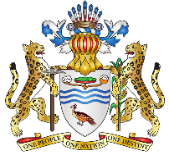 MINISTRY OF NATURAL RESOURCESLOCAL CONTENT SECRETARIAT FORM BMINISTRY OF NATURAL RESOURCESLOCAL CONTENT SECRETARIAT FORM BMINISTRY OF NATURAL RESOURCESLOCAL CONTENT SECRETARIAT FORM BMINISTRY OF NATURAL RESOURCESLOCAL CONTENT SECRETARIAT FORM BMINISTRY OF NATURAL RESOURCESLOCAL CONTENT SECRETARIAT FORM BMINISTRY OF NATURAL RESOURCESLOCAL CONTENT SECRETARIAT FORM BMINISTRY OF NATURAL RESOURCESLOCAL CONTENT SECRETARIAT FORM BMINISTRY OF NATURAL RESOURCESLOCAL CONTENT SECRETARIAT FORM BMINISTRY OF NATURAL RESOURCESLOCAL CONTENT SECRETARIAT FORM BMINISTRY OF NATURAL RESOURCESLOCAL CONTENT SECRETARIAT FORM B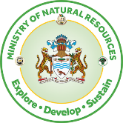 LIST OF MASTER SERVICES AGREMEENTSLIST OF MASTER SERVICES AGREMEENTSLIST OF MASTER SERVICES AGREMEENTSLIST OF MASTER SERVICES AGREMEENTSLIST OF MASTER SERVICES AGREMEENTSLIST OF MASTER SERVICES AGREMEENTSLIST OF MASTER SERVICES AGREMEENTSLIST OF MASTER SERVICES AGREMEENTSLIST OF MASTER SERVICES AGREMEENTSLIST OF MASTER SERVICES AGREMEENTSInstructions: Contractors, Sub-Contractors and Licensees are required to: Fill FORM B to provide a summary of the Master Services Agreements (MSAs) being submitted to the Local Content Secretariat for review pursuant to section 14 of the Local Content Act No. 18 of 2021 and in keeping with the Guidelines issued by the Secretariat for this purpose; Submit a filled and signed FORM B along with a signed Notice of Submission of Master Services Agreements to the Director of the Local Content Secretariat; List the MSAs being submitted such that related agreements, sub-agreements, exhibits, schedules, annexures, addenda, and amendments are listed under the respective enabling agreement or contract.Kindly note that details must be typed; no hand-written forms will be accepted. Instructions: Contractors, Sub-Contractors and Licensees are required to: Fill FORM B to provide a summary of the Master Services Agreements (MSAs) being submitted to the Local Content Secretariat for review pursuant to section 14 of the Local Content Act No. 18 of 2021 and in keeping with the Guidelines issued by the Secretariat for this purpose; Submit a filled and signed FORM B along with a signed Notice of Submission of Master Services Agreements to the Director of the Local Content Secretariat; List the MSAs being submitted such that related agreements, sub-agreements, exhibits, schedules, annexures, addenda, and amendments are listed under the respective enabling agreement or contract.Kindly note that details must be typed; no hand-written forms will be accepted. Instructions: Contractors, Sub-Contractors and Licensees are required to: Fill FORM B to provide a summary of the Master Services Agreements (MSAs) being submitted to the Local Content Secretariat for review pursuant to section 14 of the Local Content Act No. 18 of 2021 and in keeping with the Guidelines issued by the Secretariat for this purpose; Submit a filled and signed FORM B along with a signed Notice of Submission of Master Services Agreements to the Director of the Local Content Secretariat; List the MSAs being submitted such that related agreements, sub-agreements, exhibits, schedules, annexures, addenda, and amendments are listed under the respective enabling agreement or contract.Kindly note that details must be typed; no hand-written forms will be accepted. Instructions: Contractors, Sub-Contractors and Licensees are required to: Fill FORM B to provide a summary of the Master Services Agreements (MSAs) being submitted to the Local Content Secretariat for review pursuant to section 14 of the Local Content Act No. 18 of 2021 and in keeping with the Guidelines issued by the Secretariat for this purpose; Submit a filled and signed FORM B along with a signed Notice of Submission of Master Services Agreements to the Director of the Local Content Secretariat; List the MSAs being submitted such that related agreements, sub-agreements, exhibits, schedules, annexures, addenda, and amendments are listed under the respective enabling agreement or contract.Kindly note that details must be typed; no hand-written forms will be accepted. Instructions: Contractors, Sub-Contractors and Licensees are required to: Fill FORM B to provide a summary of the Master Services Agreements (MSAs) being submitted to the Local Content Secretariat for review pursuant to section 14 of the Local Content Act No. 18 of 2021 and in keeping with the Guidelines issued by the Secretariat for this purpose; Submit a filled and signed FORM B along with a signed Notice of Submission of Master Services Agreements to the Director of the Local Content Secretariat; List the MSAs being submitted such that related agreements, sub-agreements, exhibits, schedules, annexures, addenda, and amendments are listed under the respective enabling agreement or contract.Kindly note that details must be typed; no hand-written forms will be accepted. Instructions: Contractors, Sub-Contractors and Licensees are required to: Fill FORM B to provide a summary of the Master Services Agreements (MSAs) being submitted to the Local Content Secretariat for review pursuant to section 14 of the Local Content Act No. 18 of 2021 and in keeping with the Guidelines issued by the Secretariat for this purpose; Submit a filled and signed FORM B along with a signed Notice of Submission of Master Services Agreements to the Director of the Local Content Secretariat; List the MSAs being submitted such that related agreements, sub-agreements, exhibits, schedules, annexures, addenda, and amendments are listed under the respective enabling agreement or contract.Kindly note that details must be typed; no hand-written forms will be accepted. Instructions: Contractors, Sub-Contractors and Licensees are required to: Fill FORM B to provide a summary of the Master Services Agreements (MSAs) being submitted to the Local Content Secretariat for review pursuant to section 14 of the Local Content Act No. 18 of 2021 and in keeping with the Guidelines issued by the Secretariat for this purpose; Submit a filled and signed FORM B along with a signed Notice of Submission of Master Services Agreements to the Director of the Local Content Secretariat; List the MSAs being submitted such that related agreements, sub-agreements, exhibits, schedules, annexures, addenda, and amendments are listed under the respective enabling agreement or contract.Kindly note that details must be typed; no hand-written forms will be accepted. Instructions: Contractors, Sub-Contractors and Licensees are required to: Fill FORM B to provide a summary of the Master Services Agreements (MSAs) being submitted to the Local Content Secretariat for review pursuant to section 14 of the Local Content Act No. 18 of 2021 and in keeping with the Guidelines issued by the Secretariat for this purpose; Submit a filled and signed FORM B along with a signed Notice of Submission of Master Services Agreements to the Director of the Local Content Secretariat; List the MSAs being submitted such that related agreements, sub-agreements, exhibits, schedules, annexures, addenda, and amendments are listed under the respective enabling agreement or contract.Kindly note that details must be typed; no hand-written forms will be accepted. Instructions: Contractors, Sub-Contractors and Licensees are required to: Fill FORM B to provide a summary of the Master Services Agreements (MSAs) being submitted to the Local Content Secretariat for review pursuant to section 14 of the Local Content Act No. 18 of 2021 and in keeping with the Guidelines issued by the Secretariat for this purpose; Submit a filled and signed FORM B along with a signed Notice of Submission of Master Services Agreements to the Director of the Local Content Secretariat; List the MSAs being submitted such that related agreements, sub-agreements, exhibits, schedules, annexures, addenda, and amendments are listed under the respective enabling agreement or contract.Kindly note that details must be typed; no hand-written forms will be accepted. Instructions: Contractors, Sub-Contractors and Licensees are required to: Fill FORM B to provide a summary of the Master Services Agreements (MSAs) being submitted to the Local Content Secretariat for review pursuant to section 14 of the Local Content Act No. 18 of 2021 and in keeping with the Guidelines issued by the Secretariat for this purpose; Submit a filled and signed FORM B along with a signed Notice of Submission of Master Services Agreements to the Director of the Local Content Secretariat; List the MSAs being submitted such that related agreements, sub-agreements, exhibits, schedules, annexures, addenda, and amendments are listed under the respective enabling agreement or contract.Kindly note that details must be typed; no hand-written forms will be accepted. Instructions: Contractors, Sub-Contractors and Licensees are required to: Fill FORM B to provide a summary of the Master Services Agreements (MSAs) being submitted to the Local Content Secretariat for review pursuant to section 14 of the Local Content Act No. 18 of 2021 and in keeping with the Guidelines issued by the Secretariat for this purpose; Submit a filled and signed FORM B along with a signed Notice of Submission of Master Services Agreements to the Director of the Local Content Secretariat; List the MSAs being submitted such that related agreements, sub-agreements, exhibits, schedules, annexures, addenda, and amendments are listed under the respective enabling agreement or contract.Kindly note that details must be typed; no hand-written forms will be accepted. Instructions: Contractors, Sub-Contractors and Licensees are required to: Fill FORM B to provide a summary of the Master Services Agreements (MSAs) being submitted to the Local Content Secretariat for review pursuant to section 14 of the Local Content Act No. 18 of 2021 and in keeping with the Guidelines issued by the Secretariat for this purpose; Submit a filled and signed FORM B along with a signed Notice of Submission of Master Services Agreements to the Director of the Local Content Secretariat; List the MSAs being submitted such that related agreements, sub-agreements, exhibits, schedules, annexures, addenda, and amendments are listed under the respective enabling agreement or contract.Kindly note that details must be typed; no hand-written forms will be accepted. Instructions: Contractors, Sub-Contractors and Licensees are required to: Fill FORM B to provide a summary of the Master Services Agreements (MSAs) being submitted to the Local Content Secretariat for review pursuant to section 14 of the Local Content Act No. 18 of 2021 and in keeping with the Guidelines issued by the Secretariat for this purpose; Submit a filled and signed FORM B along with a signed Notice of Submission of Master Services Agreements to the Director of the Local Content Secretariat; List the MSAs being submitted such that related agreements, sub-agreements, exhibits, schedules, annexures, addenda, and amendments are listed under the respective enabling agreement or contract.Kindly note that details must be typed; no hand-written forms will be accepted. PART 1: GENERAL INFORMATION PART 1: GENERAL INFORMATION PART 1: GENERAL INFORMATION PART 1: GENERAL INFORMATION PART 1: GENERAL INFORMATION PART 1: GENERAL INFORMATION PART 1: GENERAL INFORMATION PART 1: GENERAL INFORMATION PART 1: GENERAL INFORMATION PART 1: GENERAL INFORMATION PART 1: GENERAL INFORMATION PART 1: GENERAL INFORMATION PART 1: GENERAL INFORMATION Name of Contractor, Sub-Contractor or Licensee:Name of Contractor, Sub-Contractor or Licensee:Name of Contractor, Sub-Contractor or Licensee:Name of Contractor, Sub-Contractor or Licensee:Submission Date:(DD/MM/YYYY)Submission Date:(DD/MM/YYYY)Submission Date:(DD/MM/YYYY)Name of Duly Authorized Company Representative:  Name of Duly Authorized Company Representative:  Name of Duly Authorized Company Representative:  Name of Duly Authorized Company Representative:  Duly Authorized Company Representative Email: Duly Authorized Company Representative Email: Duly Authorized Company Representative Email: Total Number of MSA Submitted for Review: Total Number of MSA Submitted for Review: Total Number of MSA Submitted for Review: Total Number of MSA Submitted for Review: Company Email:  Company Email:  Company Email:  PART 2: LIST OF MSA(s) SUBMITTED OF REVIEW   PART 2: LIST OF MSA(s) SUBMITTED OF REVIEW   PART 2: LIST OF MSA(s) SUBMITTED OF REVIEW   PART 2: LIST OF MSA(s) SUBMITTED OF REVIEW   PART 2: LIST OF MSA(s) SUBMITTED OF REVIEW   PART 2: LIST OF MSA(s) SUBMITTED OF REVIEW   PART 2: LIST OF MSA(s) SUBMITTED OF REVIEW   PART 2: LIST OF MSA(s) SUBMITTED OF REVIEW   PART 2: LIST OF MSA(s) SUBMITTED OF REVIEW   PART 2: LIST OF MSA(s) SUBMITTED OF REVIEW   PART 2: LIST OF MSA(s) SUBMITTED OF REVIEW   PART 2: LIST OF MSA(s) SUBMITTED OF REVIEW   PART 2: LIST OF MSA(s) SUBMITTED OF REVIEW   No.Agreement Number or CodeAgreement Number or CodeOfficial Title of Agreement, Sub-Agreement, Order or ScheduleOfficial Title of Agreement, Sub-Agreement, Order or ScheduleOfficial Title of Agreement, Sub-Agreement, Order or ScheduleName of Parties listed in the AgreementName of Parties listed in the AgreementEffective Date of Agreement(DD/MM/YYYY)Effective Date of Agreement(DD/MM/YYYY)Effective Date of Agreement(DD/MM/YYYY)Expiration Date of Agreement(DD/MM/YYYY)Expiration Date of Agreement(DD/MM/YYYY)Rows can be added as necessary. Rows can be added as necessary. Rows can be added as necessary. Rows can be added as necessary. Rows can be added as necessary. Rows can be added as necessary. Rows can be added as necessary. Rows can be added as necessary. Rows can be added as necessary. Rows can be added as necessary. Rows can be added as necessary. Rows can be added as necessary. Rows can be added as necessary. Part 3: DECLARATION Part 3: DECLARATION Part 3: DECLARATION Part 3: DECLARATION Part 3: DECLARATION Part 3: DECLARATION Part 3: DECLARATION Part 3: DECLARATION Part 3: DECLARATION Part 3: DECLARATION Part 3: DECLARATION Part 3: DECLARATION Part 3: DECLARATION In keeping with the Local Content Act No. 18 of 2021 that obligates Contractors, Sub-Contractors or Licensees to submit Master Services Agreement(s) to the Local Content Secretariat for review, I do solemnly and sincerely declare that: I have reviewed the information being submitted on this form; and   The information submitted in this Form is true and correct to the best of my knowledge and belief. In keeping with the Local Content Act No. 18 of 2021 that obligates Contractors, Sub-Contractors or Licensees to submit Master Services Agreement(s) to the Local Content Secretariat for review, I do solemnly and sincerely declare that: I have reviewed the information being submitted on this form; and   The information submitted in this Form is true and correct to the best of my knowledge and belief. In keeping with the Local Content Act No. 18 of 2021 that obligates Contractors, Sub-Contractors or Licensees to submit Master Services Agreement(s) to the Local Content Secretariat for review, I do solemnly and sincerely declare that: I have reviewed the information being submitted on this form; and   The information submitted in this Form is true and correct to the best of my knowledge and belief. In keeping with the Local Content Act No. 18 of 2021 that obligates Contractors, Sub-Contractors or Licensees to submit Master Services Agreement(s) to the Local Content Secretariat for review, I do solemnly and sincerely declare that: I have reviewed the information being submitted on this form; and   The information submitted in this Form is true and correct to the best of my knowledge and belief. In keeping with the Local Content Act No. 18 of 2021 that obligates Contractors, Sub-Contractors or Licensees to submit Master Services Agreement(s) to the Local Content Secretariat for review, I do solemnly and sincerely declare that: I have reviewed the information being submitted on this form; and   The information submitted in this Form is true and correct to the best of my knowledge and belief. In keeping with the Local Content Act No. 18 of 2021 that obligates Contractors, Sub-Contractors or Licensees to submit Master Services Agreement(s) to the Local Content Secretariat for review, I do solemnly and sincerely declare that: I have reviewed the information being submitted on this form; and   The information submitted in this Form is true and correct to the best of my knowledge and belief. In keeping with the Local Content Act No. 18 of 2021 that obligates Contractors, Sub-Contractors or Licensees to submit Master Services Agreement(s) to the Local Content Secretariat for review, I do solemnly and sincerely declare that: I have reviewed the information being submitted on this form; and   The information submitted in this Form is true and correct to the best of my knowledge and belief. In keeping with the Local Content Act No. 18 of 2021 that obligates Contractors, Sub-Contractors or Licensees to submit Master Services Agreement(s) to the Local Content Secretariat for review, I do solemnly and sincerely declare that: I have reviewed the information being submitted on this form; and   The information submitted in this Form is true and correct to the best of my knowledge and belief. In keeping with the Local Content Act No. 18 of 2021 that obligates Contractors, Sub-Contractors or Licensees to submit Master Services Agreement(s) to the Local Content Secretariat for review, I do solemnly and sincerely declare that: I have reviewed the information being submitted on this form; and   The information submitted in this Form is true and correct to the best of my knowledge and belief. In keeping with the Local Content Act No. 18 of 2021 that obligates Contractors, Sub-Contractors or Licensees to submit Master Services Agreement(s) to the Local Content Secretariat for review, I do solemnly and sincerely declare that: I have reviewed the information being submitted on this form; and   The information submitted in this Form is true and correct to the best of my knowledge and belief. In keeping with the Local Content Act No. 18 of 2021 that obligates Contractors, Sub-Contractors or Licensees to submit Master Services Agreement(s) to the Local Content Secretariat for review, I do solemnly and sincerely declare that: I have reviewed the information being submitted on this form; and   The information submitted in this Form is true and correct to the best of my knowledge and belief. In keeping with the Local Content Act No. 18 of 2021 that obligates Contractors, Sub-Contractors or Licensees to submit Master Services Agreement(s) to the Local Content Secretariat for review, I do solemnly and sincerely declare that: I have reviewed the information being submitted on this form; and   The information submitted in this Form is true and correct to the best of my knowledge and belief. In keeping with the Local Content Act No. 18 of 2021 that obligates Contractors, Sub-Contractors or Licensees to submit Master Services Agreement(s) to the Local Content Secretariat for review, I do solemnly and sincerely declare that: I have reviewed the information being submitted on this form; and   The information submitted in this Form is true and correct to the best of my knowledge and belief. Name of Company Head or Duly Authorized Representative:Name of Company Head or Duly Authorized Representative:Name of Company Head or Duly Authorized Representative:Name of Company Head or Duly Authorized Representative:Name of Company Head or Duly Authorized Representative:Signature of Company Head or Duly Authorized Representative: Signature of Company Head or Duly Authorized Representative: Signature of Company Head or Duly Authorized Representative: Signature of Company Head or Duly Authorized Representative: Signature of Company Head or Duly Authorized Representative: Date: DD/MM/YYYYDate: DD/MM/YYYY